Article TitleAuthor Name 1,1 Author Name 221Department, College/University, City, State, Country
2Department, College/University, City, State, CountryAbstract: Lorem ipsum dolor sit amet, consectetur adipiscing elit. Nullam pulvinar leo et lacinia posuere. Morbi erat risus, maximus eget imperdiet imperdiet, volutpat semper lectus. Integer rhoncus mauris diam, vel vehicula sem laoreet sed. Duis pulvinar rhoncus velit, nec rhoncus enim consectetur non. Vivamus feugiat nunc eget enim elementum, sed aliquet odio tincidunt. Vivamus malesuada justo eu erat ornare lacinia. Nullam imperdiet blandit eros, maximus finibus magna laoreet eget. Aenean in tincidunt risus. Vivamus aliquam ullamcorper massa eget porta. Pellentesque tempus quam risus, non aliquet tortor facilisis et. Etiam congue ipsum sed eros auctor ullamcorper. Quisque euismod velit in eros pharetra, sed dapibus turpis malesuada.Keywords:  example, graduate student, laboratory management, laboratory safety, leadership development1. IntroductionFusce malesuada risus et porta efficitur. Morbi a aliquam risus, ac dignissim metus. Maecenas non eros rutrum lectus fermentum convallis. Etiam viverra vehicula nibh et tempor. Cras ac lorem pharetra mi dignissim eleifend. Pellentesque habitant morbi tristique senectus et netus et malesuada fames ac turpis egestas. Fusce et ultrices ipsum, eu tempus libero. Vivamus efficitur lacinia lacus id lobortis. Fusce augue massa, fringilla eget ante sit amet, pulvinar egestas enim. Pellentesque ac tortor dui. Nulla nec eros eu nunc dapibus suscipit ac id massa (Baccarelli, 2009).Cras urna ex, consectetur et congue vitae, rutrum ut ante. Cras iaculis dui rutrum feugiat mollis. Nunc et magna dictum ex tincidunt vestibulum id ac purus. Nam a eros nibh. Sed at vestibulum ligula. Praesent cursus mi id mauris hendrerit, a pulvinar quam condimentum. Fusce imperdiet velit finibus ornare viverra. Mauris condimentum tempus velit sit amet luctus.Table 1: The popularity of Latin words in Microsoft Word templates.2. Methodology2.1 ChemicalsVivamus sit amet malesuada lectus. Pellentesque at dui at ligula posuere hendrerit. Nam quis lectus felis. Aenean eget augue non purus egestas ultrices. Vestibulum ante ipsum primis in faucibus orci luctus et ultrices posuere cubilia curae; Curabitur volutpat risus id tellus tincidunt tincidunt. Praesent et libero et magna faucibus viverra (Shakespeare, ix). Aliquam suscipit rutrum risus, eget bibendum est ultrices eu. Nunc efficitur dui ultrices varius accumsan. Fusce vel feugiat sem. Nullam vehicula mi sed dolor efficitur tristique. Sed ut accumsan turpis. Donec turpis nibh, dapibus vel metus a, dignissim bibendum enim. Nam eget congue quam, in porta turpis. Proin at posuere nibh.Maecenas nisl nibh, malesuada eu eros at, fermentum feugiat dui. Donec porttitor est at massa congue maximus. Curabitur eget rhoncus ante, et commodo libero. Morbi convallis at arcu facilisis molestie. Nulla augue dolor, luctus quis erat eget, interdum eleifend dui. Nulla dolor leo, fermentum at magna quis, sagittis hendrerit nunc. Sed ligula velit, eleifend ut pretium at, fermentum a lorem. Phasellus auctor venenatis est vitae lobortis. Fusce cursus nisi dignissim nunc suscipit feugiat. Nulla eget erat ipsum. Integer arcu quam, faucibus nec erat id, aliquam tempus mauris. Nulla eget felis a magna elementum tincidunt sed viverra ex.2.2 Cost AnalysisLorem ipsum dolor sit amet, consectetur adipiscing elit. Nullam pulvinar leo et lacinia posuere. Morbi erat risus, maximus eget imperdiet imperdiet, volutpat semper lectus. Integer rhoncus mauris diam, vel vehicula sem laoreet sed. Duis pulvinar rhoncus velit, nec rhoncus enim consectetur non. Vivamus feugiat nunc eget enim elementum, sed aliquet odio tincidunt. Vivamus malesuada justo eu erat ornare lacinia. Nullam imperdiet blandit eros, maximus finibus magna laoreet eget. Aenean in tincidunt risus. Vivamus aliquam ullamcorper massa eget porta. Pellentesque tempus quam risus, non aliquet tortor facilisis et. Etiam congue ipsum sed eros auctor ullamcorper. Quisque euismod velit in eros pharetra, sed dapibus turpis malesuada.Fusce malesuada risus et porta efficitur. Morbi a aliquam risus, ac dignissim metus. Maecenas non eros rutrum lectus fermentum convallis. Etiam viverra vehicula nibh et tempor. Cras ac lorem pharetra mi dignissim eleifend. Pellentesque habitant morbi tristique senectus et netus et malesuada fames ac turpis egestas. Fusce et ultrices ipsum, eu tempus libero. Vivamus efficitur lacinia lacus id lobortis. Fusce augue massa, fringilla eget ante sit amet, pulvinar egestas enim. Pellentesque ac tortor dui. Nulla nec eros eu nunc dapibus suscipit ac id massa.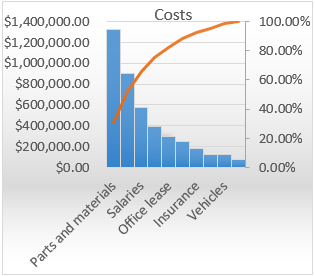 Figure 1. Fake Pareto distribution chart.Cras urna ex, consectetur et congue vitae, rutrum ut ante. Cras iaculis dui rutrum feugiat mollis. Nunc et magna dictum ex tincidunt vestibulum id ac purus. Nam a eros nibh. Sed at vestibulum ligula. Praesent cursus mi id mauris hendrerit, a pulvinar quam condimentum. Fusce imperdiet velit finibus ornare viverra. Mauris condimentum tempus velit sit amet luctus.3. Theoretical BackgroundLorem ipsum dolor sit amet, consectetur adipiscing elit. Nullam pulvinar leo et lacinia posuere. Morbi erat risus, maximus eget imperdiet imperdiet, volutpat semper lectus. Integer rhoncus mauris diam, vel vehicula sem laoreet sed. Duis pulvinar rhoncus velit, nec rhoncus enim consectetur non. Vivamus feugiat nunc eget enim elementum, sed aliquet odio tincidunt. Vivamus malesuada justo eu erat ornare lacinia. Nullam imperdiet blandit eros, maximus finibus magna laoreet eget. Aenean in tincidunt risus. Vivamus aliquam ullamcorper massa eget porta. Pellentesque tempus quam risus, non aliquet tortor facilisis et. Etiam congue ipsum sed eros auctor ullamcorper. Quisque euismod velit in eros pharetra, sed dapibus turpis malesuada.Fusce malesuada risus et porta efficitur. Morbi a aliquam risus, ac dignissim metus. Maecenas non eros rutrum lectus fermentum convallis. Etiam viverra vehicula nibh et tempor. Cras ac lorem pharetra mi dignissim eleifend. Pellentesque habitant morbi tristique senectus et netus et malesuada fames ac turpis egestas. Fusce et ultrices ipsum, eu tempus libero. Vivamus efficitur lacinia lacus id lobortis. Fusce augue massa, fringilla eget ante sit amet, pulvinar egestas enim. Pellentesque ac tortor dui. Nulla nec eros eu nunc dapibus suscipit ac id massa.4. ConclusionsLorem ipsum dolor sit amet, consectetur adipiscing elit. Nullam pulvinar leo et lacinia posuere. Morbi erat risus, maximus eget imperdiet imperdiet, volutpat semper lectus. Integer rhoncus mauris diam, vel vehicula sem laoreet sed. Duis pulvinar rhoncus velit, nec rhoncus enim consectetur non. Vivamus feugiat nunc eget enim elementum, sed aliquet odio tincidunt. Vivamus malesuada justo eu erat ornare lacinia. Nullam imperdiet blandit eros, maximus finibus magna laoreet eget. Aenean in tincidunt risus. Vivamus aliquam ullamcorper massa eget porta. Pellentesque tempus quam risus, non aliquet tortor facilisis et. Etiam congue ipsum sed eros auctor ullamcorper. Quisque euismod velit in eros pharetra, sed dapibus turpis malesuada.Fusce malesuada risus et porta efficitur. Morbi a aliquam risus, ac dignissim metus. Maecenas non eros rutrum lectus fermentum convallis. Etiam viverra vehicula nibh et tempor. Cras ac lorem pharetra mi dignissim eleifend. Pellentesque habitant morbi tristique senectus et netus et malesuada fames ac turpis egestas. Fusce et ultrices ipsum, eu tempus libero. Vivamus efficitur lacinia lacus id lobortis. Fusce augue massa, fringilla eget ante sit amet, pulvinar egestas enim. Pellentesque ac tortor dui. Nulla nec eros eu nunc dapibus suscipit ac id massa.5. ReferencesBaccarelli, A., Bollati, V., 2009. Epigenetics and environmental chemicals. Curr. Opin. Pediatr. 21, 243–251. Fake text to test hanging indent in references section.Shakespeare, William, and Emma Smith. King Henry V. Cambridge, UK: Cambridge University Press, 2002. Additional fake text to test hanging indent.1.Lorem942.Ipsum673.Dolor484.Sit81